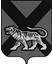 ТЕРРИТОРИАЛЬНАЯ ИЗБИРАТЕЛЬНАЯ КОМИССИЯ ХАНКАЙСКОГО РАЙОНАР Е Ш Е Н И Е13.09.2019    	                   с. Камень-Рыболов	                       № 162/544В соответствии с частью 16 статьи 81 Избирательного кодекса Приморского края, на основании решения территориальной избирательной комиссии Ханкайского района от 08.09.2019 № 160/540 «О результатах дополнительных выборов депутатов Думы Ханкайского муниципального района пятого созыва по одномандатным избирательным округам № 4 и № 7», с учетом официального опубликования данных о результатах дополнительных выборов депутатов Думы Ханкайского муниципального района пятого созыва по одномандатным избирательным округам № 4 и № 7, территориальная избирательная комиссия Ханкайского районаРЕШИЛА:       1. Включить в список избранных депутатов Думы Ханкайского муниципального района пятого созыва получивших наибольшее число голосов избирателей, принявших участие в голосовании 8 сентября 2019 года при проведении дополнительных выборов депутатов Думы Ханкайского муниципального района пятого созыва по одномандатным избирательным округам № 4 и № 7: - по одномандатному избирательному округу № 4 - Зайцева Павла Витальевича;- по одномандатному избирательному округу № 7 - Гордиенко Наталью Георгиевну.       2. Направить настоящее решение в Думу Ханкайского муниципального района.       3. Разместить настоящее решение на официальном сайте органов местного самоуправления Ханкайского муниципального района в разделе «Территориальная избирательная комиссия».Председатель комиссии                                                                    О.В. ГурулеваСекретарь комиссии                                                                       А.М. ИващенкоО включении Зайцева П.В. и Гордиенко Н.Г. в список избранных депутатов Думы Ханкайского муниципального района пятого созыва 